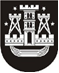 KLAIPĖDOS MIESTO SAVIVALDYBĖS TARYBASPRENDIMASDĖL SAVIVALDYBĖS PAGALBINIO ŪKIO PASKIRTIES ŪKINIŲ PASTATŲ DALIŲ PARDAVIMO (N)2018 m. spalio 25 d. Nr. T2-234KlaipėdaVadovaudamasi Lietuvos Respublikos vietos savivaldos įstatymo 16 straipsnio 2 dalies 26 punktu, Lietuvos Respublikos paramos būstui įsigyti ar išsinuomoti įstatymo 24 straipsnio  2 dalies 3 punktu ir 3 dalimi, 26 straipsnio 1 dalimi ir Klaipėdos miesto savivaldybės būsto ir pagalbinio ūkio paskirties pastatų pardavimo tvarkos aprašo, patvirtinto Klaipėdos miesto savivaldybės tarybos 2016 m. gruodžio 22 d. sprendimu Nr. T2-304 „Dėl Klaipėdos miesto savivaldybės būsto ir pagalbinio ūkio paskirties pastatų pardavimo tvarkos aprašo patvirtinimo“, 16.6 papunkčiu, Klaipėdos miesto savivaldybės taryba nusprendžia:Parduoti savivaldybei nuosavybės teise priklausančias pagalbinio ūkio paskirties ūkinių pastatų dalis: 1. I. K. ir R. K., (duomenys neskelbtini), Klaipėdoje, 6,04 kv. metro ploto dalį (plane žymimą ind. 1-4) pagalbinio ūkio paskirties ūkinio pastato, bendras plotas – 63,88 kv. metro, užstatytas plotas – 81,00 kv. metro, plane žymimo 6I1p, unikalus Nr. (duomenys neskelbtini), statybos metai – 1960. Kaina – 990,00 Eur (devyni šimtai devyniasdešimt eurų 00 ct), iš jų 130,00 Eur (vienas šimtas trisdešimt eurų 00 ct) – už turto vertės nustatymą;2. K. R., (duomenys neskelbtini), Klaipėdoje, 6,33 kv. metro ploto dalį (plane žymimą ind. 1-7) pagalbinio ūkio paskirties ūkinio pastato, bendras plotas – 63,88 kv. metro, užstatytas plotas – 81,00 kv. metro, plane žymimo 6I1p, unikalus Nr. (duomenys neskelbtini), statybos metai – 1960. Kaina – 1035,00 Eur (vienas tūkstantis trisdešimt penki eurai 00 ct), iš jų 130,00 Eur (vienas šimtas trisdešimt eurų 00 ct) – už turto vertės nustatymą;3. O. M., (duomenys neskelbtini), Klaipėdoje, 8,71 kv. metro ploto dalį (plane žymimą ind. 1-10) pagalbinio ūkio paskirties ūkinio pastato, bendras plotas – 63,88 kv. metro, užstatytas plotas – 81,00 kv. metro, plane žymimo 6I1p, unikalus Nr. (duomenys neskelbtini), statybos metai – 1960. Kaina – 1330,00 Eur (vienas tūkstantis trys šimtai trisdešimt eurų 00 ct), iš jų 130,00 Eur (vienas šimtas trisdešimt eurų 00 ct) – už turto vertės nustatymą;4. N. S., (duomenys neskelbtini), Klaipėdoje, 6,14 kv. metro ploto dalį (plane žymimą ind. 1-9) pagalbinio ūkio paskirties ūkinio pastato, bendras plotas – 63,88 kv. metro, užstatytas plotas – 81,00 kv. metro, plane žymimo 6I1p, unikalus Nr. (duomenys neskelbtini), statybos metai – 1960. Kaina – 1010,00 Eur (vienas tūkstantis dešimt eurų 00 ct), iš jų 130,00 Eur (vienas šimtas trisdešimt eurų 00 ct) – už turto vertės nustatymą;5. G. R., (duomenys neskelbtini), Klaipėdoje, 6,12 kv. metro ploto dalį (plane žymimą ind. 1-1) pagalbinio ūkio paskirties ūkinio pastato, bendras plotas – 63,88 kv. metro, užstatytas plotas – 81,00 kv. metro, plane žymimo 6I1p, unikalus Nr. (duomenys neskelbtini), statybos metai – 1960. Kaina – 1000,00 Eur (vienas tūkstantis eurų 00 ct), iš jų 130,00 Eur (vienas šimtas trisdešimt eurų 00 ct) – už turto vertės nustatymą;6. V. K., (duomenys neskelbtini), Klaipėdoje, 6,10 kv. metro ploto dalį (plane žymimą ind. 1-6) pagalbinio ūkio paskirties ūkinio pastato, bendras plotas – 63,88 kv. metro, užstatytas plotas – 81,00 kv. metro, plane žymimo 6I1p, unikalus Nr. (duomenys neskelbtini), statybos metai – 1960. Kaina – 1000,00 Eur (vienas tūkstantis eurų 00 ct), iš jų 130,00 Eur (vienas šimtas trisdešimt eurų 00 ct) – už turto vertės nustatymą7. G. G. (duomenys neskelbtini), Klaipėdoje, 6,31 kv. metro ploto dalį (plane žymimą ind. 1-8) pagalbinio ūkio paskirties ūkinio pastato, bendras plotas – 63,88 kv. metro, užstatytas plotas – 81,00 kv. metro, plane žymimo 6I1p, unikalus Nr. (duomenys neskelbtini), statybos metai – 1960. Kaina – 1030,00 Eur (vienas tūkstantis trisdešimt eurų 00 ct), iš jų 130,00 Eur (vienas šimtas trisdešimt eurų 00 ct) – už turto vertės nustatymą;8. V. Č., (duomenys neskelbtini), Klaipėdoje, 6,15 kv. metro ploto dalį (plane žymimą ind. 1-3) pagalbinio ūkio paskirties ūkinio pastato, bendras plotas – 63,88 kv. metro, užstatytas plotas – 81,00 kv. metro, plane žymimo 6I1p, unikalus Nr. (duomenys neskelbtini), statybos metai – 1960. Kaina – 1010,00 Eur (vienas tūkstantis dešimt eurų 00 ct), iš jų 130,00 Eur (vienas šimtas trisdešimt eurų 00 ct) – už turto vertės nustatymą;9. Ž. S., (duomenys neskelbtini), Klaipėdoje, 7,63 kv. metro ploto dalį (plane žymimą ind. 1-3) pagalbinio ūkio paskirties ūkinio pastato, bendras plotas – 29,74 kv. metro, užstatytas plotas – 38,00 kv. metro, plane žymimo 5I1p, unikalus Nr. (duomenys neskelbtini), statybos metai – 1960. Kaina – 1220,00 Eur (vienas tūkstantis du šimtai dvidešimt eurų 00 ct), iš jų 130,00 Eur (vienas šimtas trisdešimt eurų 00 ct) – už turto vertės nustatymą;10. V. B., (duomenys neskelbtini), Klaipėdoje, 7,12 kv. metro ploto dalį (plane žymimą ind. 1-1) pagalbinio ūkio paskirties ūkinio pastato, bendras plotas – 29,74 kv. metro, užstatytas plotas – 38,00 kv. metro, plane žymimo 5I1p, unikalus Nr. (duomenys neskelbtini), statybos metai – 1960. Kaina – 1140,00 Eur (vienas tūkstantis šimtas keturiasdešimt eurų 00 ct), iš jų 130,00 Eur (vienas šimtas trisdešimt eurų 00 ct) – už turto vertės nustatymą;11. L. V., (duomenys neskelbtini), Klaipėdoje, 7,26 kv. metro ploto dalį (plane žymimą ind. 1-2) pagalbinio ūkio paskirties ūkinio pastato, bendras plotas – 29,74 kv. metro, užstatytas plotas – 38,00 kv. metro, plane žymimo 5I1p, unikalus Nr. (duomenys neskelbtini), statybos metai – 1960. Kaina – 1160,00 Eur (vienas tūkstantis šimtas šešiasdešimt eurų 00 ct), iš jų 130,00 Eur (vienas šimtas trisdešimt eurų 00 ct) – už turto vertės nustatymą;12. G. Č., (duomenys neskelbtini), Klaipėdoje, 7,73 kv. metro ploto dalį (plane žymimą ind. 1-4) pagalbinio ūkio paskirties ūkinio pastato, bendras plotas – 29,74 kv. metro, užstatytas plotas – 38,00 kv. metro, plane žymimo 5I1p, unikalus Nr. (duomenys neskelbtini), statybos metai – 1960. Kaina – 1230,00 Eur (vienas tūkstantis du šimtai keturiasdešimt eurų 00 ct), iš jų 130,00 Eur (vienas šimtas trisdešimt eurų 00 ct) – už turto vertės nustatymą.Šis sprendimas gali būti skundžiamas Lietuvos administracinių ginčų komisijos Klaipėdos apygardos skyriui arba Regionų apygardos administraciniam teismui, skundą (prašymą) paduodant bet kuriuose šio teismo rūmuose, per vieną mėnesį nuo šio sprendimo įteikimo suinteresuotai šaliai dienos.Savivaldybės merasVytautas Grubliauskas